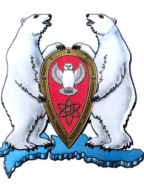 АДМИНИСТРАЦИЯ МУНИЦИПАЛЬНОГО ОБРАЗОВАНИЯ  ГОРОДСКОЙ ОКРУГ «НОВАЯ ЗЕМЛЯ»РАСПОРЯЖЕНИЕ«16» мая 2022 г. № 83рп Белушья ГубаО поощрении обучающихся МБУ ДО «ШДТ «Семицветик»В соответствии со Стратегией социально-экономического развития МО ГО «Новая Земля» на 2022-2024 г.г., утвержденной решением Совета депутатов МО ГО «Новая Земля» от  01 декабря 2021 г. № 14, ведомственной целевой программой МО ГО «Новая Земля» «Дети Новой Земли» на 2022 год, утвержденной распоряжением администрации МО ГО «Новая Земля» от 16.12.2021 № 208, р а с п о р я ж а ю с ь:       	1. За достигнутые успехи в творческие успехи, стремление к совершенству, творческий подход к решению поставленных задач наградить грамотой и вручить памятные подарки:- Толстяковой Софье;- Бердниковой Александре;- Сладковской Аделине;- Тюриной Кристине;- Портновой Арине.2. Настоящее распоряжение разместить на официальном сайте МО ГО «Новая Земля».	           3. Контроль за исполнением настоящего распоряжения возложить на ведущего специалиста отдела организационной, кадровой и социальной работы Марач Л.Г.И.о. главы муниципального образования                                       А.А. ПерфиловУТВЕРЖДАЮ:И.о. главы муниципального образования городской округ «Новая Земля»__________А.А. Перфилов«16» мая 2022 г.ВЕДОМОСТЬвыдачи подарков по распоряжению администрации МО ГО «Новая Земля»от 16 мая 2022 г. № 83 «О поощрении обучающихся МБУ ДО «ШДТ «Семицветик» Ответственный: ведущий специалист ООК и СР _________________ Марач Л.Г.НаименованиеКоличествоПодарочный набор № 205 шт.